                      Р Е П У Б Л И К А    Б Ъ Л ГА Р И Я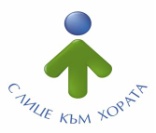 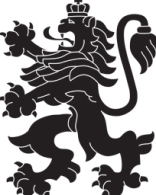                             МИНИСТЕРСТВО  НА  ЗДРАВЕОПАЗВАНЕТО                          РЕГИОНАЛНА  ЗДРАВНА  ИНСПЕКЦИЯ – ВРАЦАгр. Враца 3000      ул. „Черни Дрин” № 2	  тел/факс: 092/ 66 50 61     тел: 092/62 63 77    e-mail: rzi@rzi-vratsa.com   ИНФОРМАЦИОНЕН БЮЛЕТИНза периода  23.08.2021г. – 29.08.2021г.ДЕЙНОСТ  НА ДИРЕКЦИЯ „НАДЗОР НА ЗАРАЗНИТЕ БОЛЕСТИ“ЕПИДЕМИЧНА ОБСТАНОВКАЗа периода 23.08.2021г.-29.08.2021 г.. в отдел „Противоепидемичен контрол“ на РЗИ-Враца са съобщени и  регистрирани както следва:ДЕЙНОСТИ В ОТДЕЛ „МЕДИЦИНСКИ ИЗСЛЕДВАНИЯ“:                                                                                                                                                      +             –ДЕЙНОСТ  НА ДИРЕКЦИЯ „МЕДИЦИНСКИ ДЕЙНОСТИ“ДЕЙНОСТ  НА ДИРЕКЦИЯ „ОБЩЕСТВЕНО ЗДРАВЕ“АНАЛИЗ НА ДЕЙНОСТТА НА РЗИ – ВРАЦА ПО КОНТРОЛ НА ТЮТЮНОПУШЕНЕТО ЗА ПЕРИОДА 23.08.2021 г. - 29.08.2021 г.За периода 23.08.2021 г. – 29.08.2021 г. РЗИ – Враца е осъществила 67 проверки. Проверени са 13 обекти за хранене и развлечения, 24 детски и учебни заведения, 5 лечебни и здравни заведения  /АИППДП – 4, МЦ – 1/ и 25 закрити обществени места. За изминалия период на отчитане не са констатирани нарушения на въведените забрани и ограниченията на тютюнопушене. Няма издадени предписания и актове.Д-Р ОРЛИН ДИМИТРОВДиректор на РЗИ-ВрацаДанни  включително до 29.08.2021 г. Данни  включително до 29.08.2021 г. Брой проби:Брой проби:Общо8772                              От тях Взети последните 24 часа / до 12.00 ч.  0                                                                                    От къде……..0- от ОПЛ Брой получени резултати до момента8772Брой положителни случаи , с натрупване  ОБЩО 10 576  ЗА ОБЛ.ВРАЦА, ОТ ТЯХ9727  ИЗЛЕКУВАНИ   274 АКТИВНИ, от тях (225 домашно лечение + 49 хоспитализирани )   575 ПОЧИНАЛИБрой резултати от проби , които се чакатОбщ брой издадени предписания на контактни  и на потвърдени случаи,   с натрупване  22 795Общ брой под карантина, с натрупване  29 377Общ брой под карантина, оставащи707Диагностирани  за домашно лечение225Издадени направления 4А81 Брой извършени паразитологични изследвания- общоВ клинични материалиОт външна средаБрой извършени микробиологични изследвания - общоВ клинични материалиОт външна средаБр. взети проби за PCR изследване - 81 бр.5Бр. взети проби за изследване на антитела - 1 бр.Бр. взети проби за  изследване  на антигенни - 5 бр.Администриране на процеса по регистрация  на лечебните заведения за извънболнична помощ и хосписите Проверки по чл. 93 от Закона за здравето по жалби и сигнали при нарушаване на правата на пациентите1Контрол на медицинската документация240Проверки по методиката за субсидиране на лечебните заведенияКонтрол на лекарствени продукти, заплащани със средства от бюджета на Министерството на здравеопазването за лечение на заболявания извън обхвата на задължителното здравно осигуряванеКонтрол на дейността по медицинската експертиза 6Контрол върху дейността на лечебните заведения и медицинските специалисти. Проверки  на лечебните заведения за болнична и извънболнична помощ, проверки по чл. 93 от Закона за здравето5Обработени документи в РКМЕ370Контрол на територията на областта по Закона за контрол върху наркотичните вещества и прекурсорите1Контрол на обектите за търговия на едро и дребно с лекарствени продукти по реда на Закона за лекарствените продукти в хуманната медицина2Издадени предписания216Взети проби за анализ50Мониторинг и контрол на радиационни параметри на средата по държавен здравен контрол47Дейности и прояви, свързани с международни и национални дни, посветени на здравен проблемЗдравна оценка на седмични разписанияУчастие в ДПК1Разпространине на печатни и аудио-визуални, здравнообразователни, информационни и методични материалиИздадени предписания4Издадени АУАН1